Общество с ограниченной ответственностью«Управляющая компания «ВОЛМА»ДОКУМЕНТАЦИЯоткрытого запроса предложенийна выполнение работ по устройству навеса площадки для размещения конвейерного оборудования с примыканием к зданию главного производственного корпуса, расположенного на территории завода строительных материалов ООО «ВОЛМА-Воскресенск»                                                     г. Волгоград                                                            2024 г.РАЗДЕЛ I. ОБЩИЕ ПОЛОЖЕНИЯ1.1. Общие сведения о процедуре запроса предложений1.1.1. Организатор тендера – Общество с ограниченной ответственностью «Управляющая компания «ВОЛМА» проводит открытый запрос предложений в соответствии с условиями и положениями настоящей Документации.1.1.2. Заказчиком результатов тендера может являться как Организатор тендера (УК «ВОЛМА») так и другое юридическое лицо – представитель группы компаний Корпорации «ВОЛМА» (данная информация указывается в Извещении и Информационной карте тендера).1.1.3. В открытом запросе предложений может принять участие любое лицо, своевременно подавшее надлежащим образом оформленную заявку по предмету открытого запроса предложений (далее также Предложение) и документы согласно размещенным на сайте извещению о проведении открытого запроса предложений и настоящей Документации.1.2. Правовой статус процедуры и документов1.2.1. Процедура открытого запроса предложений не является конкурсом, либо аукционом и ее проведение не регулируется статьями 447—449 части первой Гражданского кодекса Российской Федерации. Данная процедура открытого запроса предложений также не является публичным конкурсом и не регулируется статьями 1057—1061 части второй Гражданского кодекса Российской Федерации. Таким образом, данная процедура не накладывает на Заказчика соответствующего объема гражданско-правовых обязательств.1.2.2. Извещение о проведении открытого запроса предложений является приглашением Участникам запроса предложений делать оферты.1.2.3. Заказчик не имеет обязанности заключения договора по результатам настоящей процедуры закупки.1.2.4. Во всем, что не урегулировано извещением,  тендерной документацией, стороны руководствуются Гражданским кодексом Российской Федерации.1.2.5. Победителем открытого запроса предложений признается Участник процедуры тендера, который на основании критериев и порядка оценки, установленных в Корпорации и настоящей документации, определен Тендерной комиссией как Участник, предложивший лучшие условия выполнения договора.1.3. Прочие положения1.3.1. Участник самостоятельно несет все расходы, связанные с подготовкой и подачей Предложения, Организатор (Заказчик) не отвечает по этим расходам и не имеет обязательств перед Участниками, независимо от хода и результатов запроса предложений.1.3.2. Организатор тендера обеспечивает конфиденциальность относительно всех полученных от Участников сведений. 1.3.3. В случае установления недостоверности сведений, содержащихся в документах, представленных Участником, установления факта проведения ликвидации, признания Участника по решению арбитражного суда несостоятельным (банкротом), либо факта наложения ареста на имущество Участника, либо факта приостановления его экономической деятельности, факта наличия задолженности по начисленным налогам, сборам и иным обязательным платежам в бюджеты любого уровня или государственные внебюджетные фонды за прошедший календарный год, размер которой превышает двадцать пять процентов балансовой стоимости активов Участника, определяемой по данным бухгалтерской отчетности за последний завершенный отчетный период, Организатор тендера, Тендерная комиссия вправе отстранить такого Участника от участия в запросе предложений на любом этапе проведения открытого запроса предложений.1.3.4. Организатор тендера имеет право отказаться от проведения открытого запроса предложений в любое время, при этом Организатор не несет ответственности перед Участниками или третьими лицами за убытки, которые могут возникнуть в результате отказа от проведения открытого запроса предложений. Извещение об отказе от проведения открытого запроса предложений размещается Организатором тендера в день принятия решения об отказе от проведения открытого запроса предложений на сайте Компании. Организатор тендера не несет ответственности в случае не ознакомления претендентами, участниками тендера, с извещением об отказе от проведения тендера.1.3.5. Открытый запрос предложений признаётся несостоявшимися, если:- не подано ни одного Предложения на участие в открытом запросе предложений или на основании результатов рассмотрения Предложений Тендерной комиссией принято решение об отклонении всех Предложений на участие в открытом запросе предложений;- подано только одно Предложение на участие в открытом запросе предложений или на основании результатов рассмотрения Тендерной комиссией предложений участников принято решение о допуске к участию в открытом запросе предложений только одного Участника.1.3.6. Если подано только одно Предложение на участие в открытом запросе предложений или на основании результатов рассмотрения Тендерной комиссией Предложений Участников принято решение о допуске к участию в открытом запросе предложений единственного Участника из всех подавших Предложения, то в таком случае Заказчик вправе заключить договор с единственным Участником.1.3.7. Если не подано ни одного Предложения на участие в открытом запросе предложений или на основании результатов рассмотрения Предложений Комиссией принято решение об отклонении всех Предложений на участие в открытом запросе предложений, Тендерная комиссия вправе принять решение о повторном проведении тендера с изменением или без изменения тендерной документации или о заключении договора с единственным поставщиком (без проведения конкурентной процедуры отбора).1.3.8. Организатор тендера может воспользоваться правом на проведение переторжки, если Тендерная комиссия примет решение о проведении переторжки или предложение о снижении цены поступит хотя бы от одного из участников тендера.II. ТРЕБОВАНИЯ К УЧАСТНИКАМ ЗАПРОСА ПРЕДЛОЖЕНИЙ2.1. Требования к УчастникамТребования к участникам открытого запроса предложений указаны в Информационной карте.III. ПОРЯДОК ПРОВЕДЕНИЯ ОТКРЫТОГО ЗАПРОСА ПРЕДЛОЖЕНИЙ В ЭЛЕКТРОННОЙ ФОРМЕ3.1. Извещение и Документация о проведении открытого запроса предложений3.1.1. Извещение и Документация открытого запроса предложений размещается на официальном сайте Компании.3.1.2. Любой участник открытого запроса предложений вправе по электронной почте, направить Организатору тендера запрос о разъяснении положений тендерной документации в срок не позднее чем за пять дней до дня окончания подачи заявок на участие в открытом запросе предложений. Организатор тендера в течение трех дней со дня поступления запроса на разъяснение положений тендерной документации ответит Участнику, направившему запрос. Дата начала и окончания срока предоставления участникам тендера разъяснений положений тендерной документации указана в Информационной карте запроса предложений. Разъяснения положений тендерной документации не должны изменять ее суть.3.1.3. Организатор тендера по собственной инициативе или в соответствии с запросом участника тендера вправе принять решение о внесении изменений в извещение о проведении запроса предложений или в тендерную документацию. Не позднее чем в течение трех дней со дня принятия решения о внесении указанных изменений такие изменения размещается Организатором на сайте ЭТП и на сайте компании. Участники запроса предложений самостоятельно отслеживают внесение изменений в тендерную документацию. Если участник открытого запроса предложений получил тендерную документацию способом, отличным от указанного в извещении о проведении открытого запроса предложений, то Организатор не несет ответственности за неполучение таким участником информации о внесении изменений в тендерную документацию.3.2. Требования, предъявляемые к заявке участника (Предложению)3.2.1.  Предложение Участника должно включать в себя:1) Опись документов, предоставляемых для участия в открытом запросе предложений (по Форме 1 Раздела III настоящей документации);2) Заявку на участие в открытом запросе предложений (по Форме 2 Раздела III настоящей документации);3) Техническое предложение Участника тендера (по Форме 3 Раздела III настоящей документации);4) Сведения о квалификации участника тендера (по Форме 4 Раздела III настоящей документации);5) Анкета участника тендера (по Форме 5 Раздела III настоящей документации).6) Учредительные и прочие документы, подтверждающие соответствие Участника тендера требованиям настоящей Документации, указанные в п. 3.2.2 настоящей документации.3.2.2. Учредительные и прочие документы, подтверждающие соответствие Участника требованиям настоящей Документации:1) Свидетельство о государственной регистрации юридического лица;2) Свидетельство о постановке юридического лица на налоговый учет;3) Устав в действующей редакции;4) Приказ о назначении исполнительного органа (директора, генерального директора);5) Решение (протокол) о назначении исполнительного органа (директора, генерального директора);6) Документ, подтверждающий применение системы налогообложения;7) Договор аренды/выписка из ЕГРН на юридический адрес;8) Выписка из ЕГРЮЛ на дату, предшествующую дате заключения договора, но не позднее 30 календарных дней (возможно с сайта ИФНС);9) Договор аренды/выписка из ЕГРН складских и (или) производственных помещений;10) Информация о наличии / отсутствии интернет-сайта;11) Бухгалтерская отчетность за последний отчетный период;12) Налоговая декларация по НДС и прибыли за последний отчетный период;13) Лицензии/свидетельства/аккредитации и пр. (при осуществлении деятельности, требующей специальных разрешительных документов в силу законодательства РФ);14) Справка об отсутствии задолженности в бюджет;15) Копия паспортных данных исполнительного органа (директора, генерального директора);16) Документы, подтверждающие право собственности/аренды на транспортные средства;17) Документы, подтверждающие факт наличия материальных ресурсов для осуществления заявляемой деятельности;18) Сведения о среднесписочной численности/численности застрахованных лиц работников (П-4, СЗВ-М), за период, предшествующий дате заключения договора (год, квартал), а также документы, подтверждающие допуски и разрешения на сотрудников для выполнения работ, услуг;19) Документы, подтверждающие право лица на подписание документов (доверенности); копии паспортных данных этих лиц3.2.3. Кроме того, участники тендера вправе представить иные документы или копии документов, подтверждающих соответствие участника установленным требованиям и условиям допуска к участию в открытом запросе предложений.3.2.4. В Предложении должно быть указано контактное лицо Участника, ответственное за взаимодействие с Организатором размещения тендера по представлению документов.3.3. Требования к сроку действия ПредложенияПредложение действительно в течение срока, указанного Участником в Предложении. В любом случае этот срок не должен быть менее чем 90 календарных дней со дня, следующего за днем окончания приема Предложений.3.4. Требования к языку ПредложенияВсе документы, входящие в Предложение, должны быть подготовлены на русском языке, за исключением тех документов, оригиналы которых выданы Участнику третьими лицами на ином языке. В этом случае указанные документы могут быть представлены на языке оригинала при условии, что к ним приложен надлежащим образом заверенный перевод этих документов на русский язык.3.5. Сведения о валюте, используемой для формирования цены договора и расчетов с подрядчиками, исполнителямиЦена договора, содержащаяся в Предложении, должна быть выражена в рублях.3.6. Прием/подача заявок (предложений) участников тендера3.6.1. Прием Предложений от Участников осуществляется Организатором тендера в течение срока, указанного в Извещении и Информационной карте. В отдельных случаях, по решению Тендерной комиссии, срок приема Предложений от участников тендера может быть продлен.3.6.2. Предложение подается Участником в электронном виде по адресам, указанным в Извещении и Информационной карте запроса предложений.3.7. Открытие доступа к заявкам3.7.1. Открытие доступа к поданным в электронном виде заявкам производится Тендерной комиссией в срок, установленный в Информационной карте открытого запроса предложений. 3.7.2. Результаты открытия доступа к заявкам, в том числе  факт несостоявшегося открытого запроса предложений, фиксируются в протоколе. Протокол подписывается всеми членами Тендерной комиссии. 3.8. Рассмотрение заявок (предварительный отбор)3.8.1. Рассмотрение заявок осуществляет Тендерная комиссия, в сроки, установленные в Извещении и Информационной карте. 3.8.2. В рамках рассмотрения последовательно выполняются следующие действия:Проверка заявок на соблюдение требований документации к оформлению заявок;Проверка участников тендера на соответствие требованиям к участникам, установленным тендерной документацией;Проверка, документов, предоставляемых участниками тендера на соответствие  требованиям тендерной документации;Проверка продукции, предлагаемой участниками тендера на соответствие требованиям, установленным в техническом задании;Исправление арифметических, грамматических и иных очевидных ошибок, выявленных в ходе рассмотрения заявок; Затребование от участников тендера разъяснения положений заявок и предоставления недостающих документов (при необходимости). При этом не допускаются запросы о представлении недостающих документов, направленные на изменение существа заявки, включая изменение коммерческих условий заявки (цены, валюты, сроков и условий поставки, графика поставки или платежа, иных коммерческих условий) или технических условий заявки (перечня предлагаемой продукции, ее технических характеристик, иных технических условий). Не допускаются также запросы на представление отсутствующего обеспечения исполнения обязательств, связанных с подачей заявки или изменения ранее представленного обеспечения;Отклонение (недопуск) участников тендера, заявки которых, по мнению членов Тендерной комиссии, не соответствуют требованиям документации о тендере; Отклонение (недопуск), участников тендера, не предоставивших в порядке и сроки, установленные Заказчиком, обоснование исполнения договора по цене, предложенной им в заявке;Отклонение (недопуск) участников тендера, не предоставивших в порядке и сроки, установленные Заказчиком, разъяснения положений своей заявки, требуемые документы/сведения;Отклонение (недопуск) участников тендера, если по результатам анализа представленных участником разъяснений положений своей заявки, обоснования цены договора, анализа дополнительно предоставленных документов, сведений комиссией принято отрицательное решение о соответствии требованиям извещения и документации;Допуск участников тендера к участию в запросе предложений, которые, по мнению Тендерной комиссии, соответствуют требованиям извещения, документации.3.8.3. По результатам рассмотрения заявок формируется Протокол, в который включается список участников, прошедших первичный отбор, заявки которых соответствуют всем требованиям тендерной документации и технического задания и подлежат дальнейшей комплексной оценке. Протокол подписывается всеми членами Тендерной комиссии.3.8.5. Если по результатам рассмотрения, к дальнейшему участию в процедуре допущен один участник, заявка которого является соответствующей требованиям извещения и документации, запрос предложений считается несостоявшимся, Компанией может быть принято решение о заключении договора с таким участником.3.8.6. Если открытый запрос предложений состоит из нескольких лотов, тендер признается несостоявшимся в отношении каждого лота.3.8.7. Если, открытый запрос предложений признан несостоявшимся и принято решение о заключении договора с единственным участником, Организатор тендера в протоколе рассмотрения фиксирует данный факт и подводит итоги тендера.3.9. Оценка и сопоставление заявок3.9.1. Если к дальнейшему участию в запросе предложений допущено два и более участника, Тендерная комиссия осуществляет комплексную оценку и сопоставление Предложений участников тендера в соответствии с критериями, установленными в Информационной карте и Методикой оценки поставщиков, принятой в Корпорации. 3.9.2. Комиссия вправе привлекать к данному процессу экспертов, любых других лиц, которых сочтет необходимым.3.9.3. Победителем открытого запроса предложений признается Участник процедуры тендера, который на основании установленных критериев и порядка оценки определен Тендерной комиссией как участник, предложивший лучшие условия исполнения договора.3.9.4. Возможность, порядок предоставления преференций указаны в Информационной карте.3.9.5. По результатам оценки и сопоставления заявок составляется и подписывается всеми членами Тендерной комиссии Протокол оценки и сопоставления заявок. 3.9.6. По результатам проведения тендера, Компанией может быть принято решение о заключении договора с участником, определенным Тендерной комиссией  в качестве победителя.3.10. Заключение договора3.10.1. Порядок заключения и исполнения договора регулируется Гражданским кодексом Российской Федерации, иными нормативными правовыми актами Российской Федерации, локальными актами Заказчика с учетом нижеследующего. Договор с победителем заключается в обычном порядке на бумажном носителе.3.10.2. Победитель считается уклонившимся от заключения договора в случаях если:не подписал проект договора в сроки и в порядке, установленные в Информационной карте открытого запроса предложений;не предоставил обеспечение исполнения обязательств, связанных с исполнением договора, если обеспечение предусмотрено тендерной документацией; не предоставил документы, необходимые для заключения договора;нарушены иные условия тендерной документации в части порядка и условий заключения договора.3.10.3. В случае, если победитель уклонился от подписания договора, отказался от подписания договора, Компания вправе заключить договор с  участником, занявшим при проведении открытого запроса предложений второе место по степени предпочтительности по результатам оценки и сопоставления на условиях проекта договора, прилагаемого к документации, и условиях исполнения договора, предложенных данным участником в заявке;3.11. Разрешение разногласий, связанных с проведением тендераУчастники тендера имеют возможность урегулировать возникшие разногласия в досудебном порядке, а также в судебном порядке в соответствии с законодательством Российской Федерации.РАЗДЕЛ II.  ИНФОРМАЦИОННАЯ КАРТА ЗАПРОСА ПРЕДЛОЖЕНИЙНижеследующие конкретные условия проведения открытого запроса предложений, содержащиеся в Информационной карте, являются неотъемлемой частью настоящей тендерной документации. Информационная карта запроса предложений содержит информацию и данные, которые дополняют и конкретизируют положения РАЗДЕЛА I настоящей закупочной документации.Раздел III. ОБРАЗЦЫ ФОРМ И ДОКУМЕНТОВ ДЛЯ ЗАПОЛНЕНИЯ УЧАСТНИКАМИ ОТКРЫТОГО ЗАПРОСА ПРЕДЛОЖЕНИЙФОРМА 1                                                               ОПИСЬ ДОКУМЕНТОВ,представляемых для участия в открытом запросе предложений  на право заключения  договора 
на ____________________________________________________________________________________.Настоящим __________(наименование участника размещение заказа) подтверждает, что для участия в открытом запросе предложений  на право заключения  Договора ________________________________, нами направляются ниже перечисленные документы:Руководитель организации      _____________________ (Фамилия И.О.)  м.п.			ФОРМА 2ЗАЯВКА НА УЧАСТИЕ В ОТКРЫТОМ ЗАПРОСЕ ПРЕДЛОЖЕНИЙна право заключить договор на __________________________________________ Изучив документацию открытого запроса предложений на право заключения вышеупомянутого договора, а также применимые к данному запросу предложений законодательство и нормативно-правовые акты ____________________________________________________________________________                                                                    (наименование Участника размещения заказа)в лице ____________________________________________________________________________________                                                            (должность руководителя или уполномоченного лица, Ф.И.О.)сообщает о согласии участвовать в открытом запросе предложений  на условиях, установленных в указанных выше документах, и направляет настоящую заявку.2. Сделка по данному договору, а также внесение денежных средств в качестве обеспечения заявки на участие в открытом запросе предложений, обеспечение исполнения договора является / не является (нужное указать) для ______________(наименование Участника размещения заказа) крупной.3. Мы согласны поставить (выполнить) ________________________________________(наименование предмета запроса предложений), являющиеся предметом открытого запроса предложений, в полном соответствии с Техническим заданием  и на условиях, которые мы представили в настоящем предложении: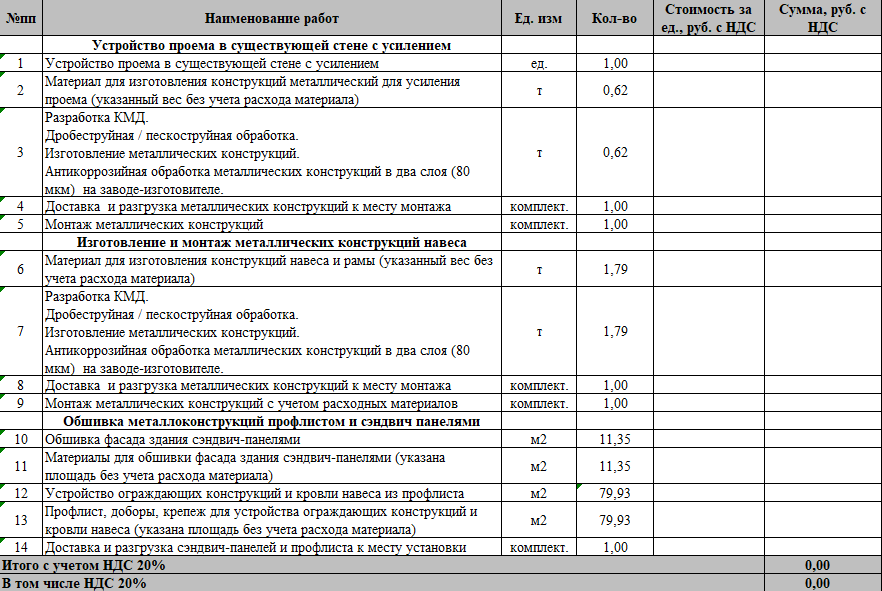 4. Мы ознакомлены с материалами, содержащимися в документации открытого запроса предложений, влияющими на стоимость выполнения работ. Цена, указанная в нашем предложении, включает все расходы, производимые в процессе выполнения работ, в том числе страховки, уплата налогов, сборов и других обязательных платежей, связанных с исполнением обязательств по договору в рамках данного тендера, а также транспортные, командировочные расходы, расходы на проживание и питание специалистов (если потребуется) – для выполнения работ.5. Мы согласны с тем, что в случае, если нами не были учтены какие-либо расценки, составляющие полный комплекс работ по предмету запроса предложений, данные работы будут в любом случае оказаны в полном соответствии с Техническим заданием в пределах предлагаемой нами цены договора.6. Если наши предложения, изложенные выше, будут приняты, мы берем на себя обязательство выполнить работы в соответствии с требованиями документации открытого запроса предложений и согласно нашим предложениям, которые мы просим включить в договор.7. Настоящей заявкой подтверждаем, что против __________________________________________                                                                                                    (наименование Участника размещения заказа)не проводится процедура ликвидации, банкротства, деятельность не приостановлена, а также, что размер задолженности по начисленным налогам, сборам и иным обязательным платежам в бюджеты любого уровня или государственные внебюджетные фонды за прошедший календарный год не превышает 25% (двадцать пять процентов) балансовой стоимости активов участника размещения заказа по данным бухгалтерской отчетности за последний завершенный отчетный период.8. Настоящей заявкой гарантируем достоверность представленной нами в заявке информации и подтверждаем право заказчика, не противоречащее требованию формирования равных для всех участников размещения заказа условий, запрашивать в уполномоченных органах власти и у упомянутых в нашей заявке юридических и физических лиц информацию, уточняющую представленные нами в ней сведения, в том числе сведения о соисполнителях.9. Настоящим также подтверждаем отсутствие нашей  аффилированности  с Организатором (Заказчиком) тендера и с его сотрудниками.10.  В случае, если наше предложение будет признано лучшим, мы берем на себя обязательства подписать с Заказчиком договор на выполнение работ в соответствии с формой, размещенной в составе тендерной документации, в течение 20 (Двадцати) дней с момента подписания протокола о подведении итогов тендера.11. Сообщаем, что для оперативного уведомления нас по вопросам организационного характера и взаимодействия с Заказчиком нами уполномочен ______________________________________________				(Ф.И.О., телефон работника Участника размещения заказа. Е-mail)Все сведения о проведении открытого запроса предложений  просим сообщать уполномоченному лицу.12. В случае присуждения нам права заключить договор до подписания официального договора настоящая заявка будет носить характер предварительного заключенного нами и заказчиком договора на условиях наших предложений.13. Мы согласны с тем, что в случае признания нас Победителями открытого запроса предложений (единственным участником открытого запроса предложений) или принятия решения о заключении с нами договора в случае отказа от его подписания Победителем открытого запроса предложений, и нашего уклонения от заключения договора на проведение работ, являющихся предметом открытого запроса предложений, внесенная нами сумма обеспечения заявки на участие в открытом запросе предложений нам не возвращается, если необходимость данного обеспечения указана в закупочной документации.14. В случае признания нас Победителями открытого запроса предложений (единственным участником открытого запроса предложений) или принятия решения о заключении с нами договора, одновременно с передачей Заказчику подписанного договора нами будет представлено обеспечение исполнения договора в виде ______________________ (банковской гарантии или  денежных средств, перечисленных на расчетный счет Заказчика) в размере ________ (__________________) рублей, если необходимость данного обеспечения указана в закупочной документации.15. Настоящая заявка действует до завершения процедуры проведения открытого запроса предложений.16. Наши юридический и фактический адреса ______________________ телефон _________________ , факс _____________ , E-mail ___________Банковские реквизиты: _________________________________________.Фамилия, имя, отчество, паспортные данные, сведения о месте жительства (для Участника размещения заказа – физического лица).17. К настоящей заявке прилагаются документы согласно описи.Руководитель организации      _____________________ (Фамилия И.О.) (подпись)м.п.ФОРМА 3На бланке организации Дата, исх. НомерТЕХНИЧЕСКОЕ ПРЕДЛОЖЕНИЕучастника тендера на право заключить договор на _________________________________(предмет договора)Исполняя наши обязательства и изучив  документацию для проведения открытого  запроса предложений __________________________________________________________________________________                                                     (наименование Участника размещения заказа)в лице____________________________________________________________________________                                 (должность руководителя или уполномоченного лица, Ф.И.О.)уполномоченного в случае признания нас Победителями открытого запроса предложений подписать договор, согласны выполнить предусмотренные открытым  запросом предложений функции в соответствии с требованиями документации открытого запроса предложений.В данной форме необходимо предоставить заполненную ведомость с указанием расценок и стоимости каждого вида работ и материалов.Мы ознакомлены с материалами технического задания, влияющими на стоимость работ.Руководитель организации _____________________ (Фамилия И.О.)(подпись)				М.П.На бланке организации ФОРМА 4СВЕДЕНИЯ О КВАЛИФИКАЦИИ, ОПЫТЕ И РЕПУТАЦИИ участника тендера на право заключить договор ______________________		Исполняя наши обязательства и изучив закупочную  документацию для проведения открытого запроса предложений, мы __________________(наименование Участника размещения заказа), в лице __________________________________ (должность руководителя или уполномоченного лица, Ф.И.О.), уполномоченного в случае признания нас победителями закупки подписать договор, подтверждаем сведения о своей квалификации, указанные в нижеприведенной таблице:Руководитель организации _____________________ (Фамилия И.О.)             (подпись)                                                                   МП 	             Примечание: Участник тендера по своему усмотрению, в подтверждение данных, представленных в настоящей форме, может прикладывать любые документы, характеризующие квалификацию и репутацию, в том числе дипломы, буклеты, фотографии, отзывы и пр.ФОРМА 5На бланке организации АНКЕТА УЧАСТНИКА ПРОЦЕДУРЫ ТЕНДЕРА_________________________________			__________________________(Подпись уполномоченного представителя)				(Имя и должность подписавшего)М.П.Организатор тендераНаименование: ООО «Управляющая компания «ВОЛМА»Почтовый адрес: 400019, РФ, г Волгоград,  ул. Крепильная, 128.Контактные лица:По вопросам организации тендера:Леонтьев Сергей Витальевич, ведущий специалист по организации тендеров ООО «УК «ВОЛМА»тел.: +7 (8442) 60-50-18 доб. 4172,  E-mail: tender@volma.ru или leontev@volma.ruПо техническим вопросам:Рябенко Надежда Юрьевна, Инженер по общестроительным работам ООО "УК "ВОЛМА", +79053334734, ryabenko@volma.ruЗаказчик«ВОЛМА-Воскресенск»Предмет тендераВыполнение работ по устройству навеса площадки для размещения конвейерного оборудования с примыканием к зданию главного производственного корпуса, расположенного на территории завода строительных материалов ООО «ВОЛМА-Воскресенск»Способ проведения тендера Открытый запрос предложений Место, срок, условия выполнения работМесто выполнения работ: Московская обл., Воскресенский р/н, г. Воскресенск, ул. Кирова, д.3, стр.1Срок выполнения работ:Завершение работ до 30.06.2024Условия выполнения работ: согласно требованиям технического задания.Начальная (максимальная) цена ДоговораНе установлена. В цену включаются все расходы Участника, производимые им в процессе выполнения работ, в том числе страховки, уплата налогов, сборов и других обязательных платежей, связанных с исполнением обязательств по договору в рамках данного тендера, а также транспортные, командировочные расходы, расходы на проживание и питание специалистов (если потребуется) – для выполнения работ. Форма, срок и порядок оплатыФорма оплаты: Безналичный расчет. Порядок оплаты является одним из критериев оценки. Предпочтительной является оплата по факту выполнения работ с отсрочкой платежа 10 календарных дней после согласования актов выполненных работ. Датой выполнения Заказчиком обязательства по оплате считается дата списания денежных средств с расчетного счета Заказчика.Требования к участникамК участникам запроса предложений предъявляются следующие требования:1. Непроведение ликвидации участника тендера – юридического лица и отсутствие решения арбитражного суда о признании участника закупки – юридического лица, индивидуального предпринимателя банкротом и об открытии конкурсного производства;2. Неприостановление деятельности участника тендера в порядке, предусмотренном Кодексом Российской Федерации об административных правонарушениях, на день подачи заявки на участие в закупке;3. Отсутствие ареста, наложенного на имущество участника тендера;4. Отсутствие у участника тендера - физического лица либо у руководителя, членов коллегиального исполнительного органа или главного бухгалтера юридического лица - участника закупки судимости за преступления в сфере экономики (за исключением лиц, у которых такая судимость погашена или снята), а также применения в отношении указанных физических лиц наказания в виде лишения права занимать определенные должности или заниматься определенной деятельностью, которые связаны с поставкой товара, выполнением работы, оказанием услуги, являющихся объектом осуществляемой закупки, и административного наказания в виде дисквалификации;5. Отсутствие у участника тендера задолженности по начисленным налогам, сборам и иным обязательным платежам в бюджеты любого уровня или государственные внебюджетные фонды за прошедший календарный год, размер которой превышает двадцать пять процентов балансовой стоимости активов участника закупки по данным бухгалтерской отчетности за последний завершенный отчетный период;6. Отсутствие сведений об участнике тендера в реестре недобросовестных поставщиков Федеральной антимонопольной службы (ФАС) РФ, а также во внутреннем реестре недобросовестных поставщиков Компании;7.  Отсутствие у участника тендера зависимого положения по отношению к работникам Корпорации, которые в силу своего должностного положения могут оказать прямое либо косвенное влияние на проведение тендера, результаты оценки тендерных предложений претендентов и выбор победителя тендера;8. Отсутствие сведений об участнике тендера в перечне «проблемных контрагентов» на сайте www.nalog.ru, а также имеющих признаки «фирм-однодневок», перечисленные в  Приказе Федеральной налоговой службы от 30.05.2007 № ММ-3-06/333 «Об утверждении Концепции системы планирования выездных налоговых проверок», письме Федеральной налоговой службы от 11.02.2010 № 3-7-07/84, письме Министерства финансов РФ от 13.12.2011 № 03-02-07/1-430.9. Наличие у участника тендера финансовых, материальных средств, а также иных возможностей (ресурсов), необходимых для выполнения условий договора;10. Обладание участником тендера положительной деловой репутацией – наличие за последние 3 (три) года, предшествующие размещению информации о тендере на сайте компании, опыта выполнения аналогичных поставок товаров, работ, услуг.11. Другие требования, указанные в Техническом задании настоящей документации.Привлечение соисполнителейНе требуетсяПреференцииНе предоставляютсяФорма подачи заявокТребования к форме подачи заявок изложены в Информационной карте тендерной документации.            Требования, предъявляемые к заявкам в электронном виде:В теме электронного письма нужно указать предмет договора (скопировать из технического задания);Предпочтительно, скан-копии документов должны быть в формате PDF;Каждый документ отправляется отдельным файлом, наименование файла скан-копии должно соответствовать содержанию;Размер допустимого вложения в одно электронное письмо не должен превышать 10 Мб;Документы «Форма 2», «Форма 3», «Форма 4» помимо подписанных скан копий, необходимо предоставить в формате Microsoft Word.Документы, представляемые в составе заявкиДокументы, оформляемые по формам из РАЗДЕЛА III, включая необходимые документы и сведения согласно условиям Тендерной документации.Срок и порядок подачи заявок на участиеДата начала срока подачи заявок на участие в запросе предложений:         «17» мая  2024г. 13:00 Дата окончания срока подачи заявок на участие в запросе предложений:«28» мая 2024г. 10:00 Дата и время открытия доступа к заявкам:«28» мая 2024г. 13:00  Место и порядок подачи заявок: Заявки подаются на электронную площадку www.b2b-center.ruДата начала и окончания срока предоставления разъясненийРазъяснения положений тендерной документации предоставляются Участникам закупки с «17» мая 2024г.  по «28» мая 2024г. (включительно) с учетом положений  Раздела I  настоящей документации.Рассмотрение, оценка и сопоставление заявок и подведение итогов тендераОриентировочная дата подведения итогов тендера: «04» июня 2024г. 13:00  Рассмотрение, оценка и сопоставление заявок участников тендера и подведение итогов в открытом запросе предложений производится Тендерной комиссией по адресу: 400019, РФ, г. Волгоград, ул. Крепильная, 128. Заказчик вправе отказаться от проведения процедуры в любой момент до подведения итогов, не неся при этом никакой ответственности перед любыми юридическими и физическими лицами.Критерии и порядок оценки заявокКомплексная оценка заявок проводится по критериям и на основании утвержденной в Корпорации Методики оценки поставщиков с учетом проведения приемочных испытаний продукции «новых» поставщиков.Критерии оценки поставщиков с учетом их значимостей:Качество  ТМЦ Цена договора Надежность партнераУсловия оплаты (возможная отсрочка платежа)      Каждой заявке участника тендера проставляются баллы по шкале от 1 до 5 по каждому критерию (из списка). Итоговый балл по каждому критерию определяется как среднеарифметическое значение всех оценок, умноженное на значимость критерия.       При подведении итогов каждая заявка на участие в тендере получает итоговый балл, который определяется путем сложения баллов, набранных по каждому из критериев. В соответствии с полученным итоговым баллом проводится ранжирование заявок на участие в открытом запросе предложений. Участник, заявка которого  получила максимальный итоговый балл, считается предложившим наилучшие условия исполнения договора. В случае присвоения нескольким заявкам равных итоговых баллов, преимущество получает Участник, заявка которого была подана ранее.Обеспечение заявкиНе установленоОбеспечение исполнения ДоговораНе установленоВозможность проведения переторжкиКомпания может воспользоваться правом на проведение переторжки, если Тендерная комиссия примет решение о проведении переторжки, либо Организатор тендера получит хотя бы от одного из участников просьбу о проведении переторжки.№ п\пНаименованиеКол-волистов    1Опись документов   (Форма 1 Раздела III)  2Заявка на участие  (Форма 2 Раздела III) 3Предложение о функциональных (потребительских свойствах) и качественных характеристиках товара (Форма 3 Раздела III)4Сведения о квалификации участника размещения заказа (Форма 4 Раздела III)5Анкета участника тендера  (Форма 5 Раздела III)  6Полученная  не ранее чем за месяц до дня размещения на официальном сайте извещения о проведении открытого запроса предложений, выписка из единого государственного реестра юридических лиц или нотариально заверенная копия такой выписки (для юридического лица), полученная не ранее чем за месяц до дня размещения на официальном сайте извещения о проведении закупки выписка из единого государственного реестра индивидуальных предпринимателей или нотариально заверенная копия такой выписки (для индивидуального предпринимателя).  Копии документов, удостоверяющих личность (для иных физических лиц).7Заверенные в установленном порядке копии регистрационных и учредительных документов (для юридических лиц): устав, учредительный договор, решение о назначении исполнительного органа, свидетельство о государственной регистрации юридического лица, свидетельство о постановке на налоговый учет.8Решение об одобрении или о совершении крупной сделки либо копия такого решения, если требование о необходимости наличия такого решения для совершения крупной сделки установлено законодательством российской федерации, или учредительными документами юридического лица.9Документы, подтверждающие полномочия лица на осуществление действий от имени Участника размещения заказа.10Копии документов, подтверждающих соответствие Участников требованиям, устанавливаемым в соответствии с законодательством Российской Федерации к лицам, осуществляющим выполнение работ, оказание услуг, являющихся предметом открытого запроса предложений, в случае, если в соответствии с законодательством установлены такие требования (копии лицензий и иных разрешительных документов);11Оригинал или нотариально заверенная копия справки из налоговой инспекции, подтверждающая отсутствие у участника процедуры закупки задолженности по налогам и сборам в бюджеты РФ всех уровней, выданная ФНС России не ранее чем за 3 месяца до дня размещения на сайте извещения о проведении запроса предложений;12Копии бухгалтерского баланса и отчета о прибылях и убытках на последний отчетный период с отметкой налогового органа; 13Копия декларации по НДС за последний отчетный период с отметкой налогового органа, либо документ, являющийся основанием освобождения контрагента от уплаты НДС;14Другие документы, прикладываемые по усмотрению Участника тендераВсего количество листовНа бланке организации№п/пНаименование показателяЕд. изм.Значение(цифрами ипрописью)Примечание1.Общая стоимость работ и материалов без  учета / с учетом НДС, в т.ч.руб.В форме №3 обязательно предоставить обоснование стоимости в виде заполненной ведомости с указанием стоимости работ и материалов 2.Срок выполнения работКалендарные дней3.Квалификация участникаКол-во листовПо форме 44.Условия оплаты полностью (отсрочка платежа)Календарные дней5.Гарантийный срок (с момента подписания акта приема-передачи выполненных работ)Календарных месяцев№п/пНаименование показателяДанные участника1231.Наличие производственных мощностей и технологическая оснащенность(обеспеченность машинами, механизмами, оборудованием, программным обеспечением, оргтехникой, офисным зданием и т.п.)Предоставляются копии документов, подтверждающих право собственности (выписка из ЕГРН на недвижимое имущество, выписка из баланса - на движимое имущество) либо аренды (договор аренды/субаренды) юридического лица, от имени которого подана заявка на участие в тендере:- на производственные здания (помещения) и (или) земельные участки, в которых фактически осуществляется производство;- на производственное оборудование, машины, механизмы (может быть подтверждено формой ОС-6 «Инвентарная карточка учета объекта основных средств»).2.Обеспеченность квалифицированным персоналомПрилагаются документы, подтверждающие наличие у лица, подавшего заявку, необходимого персонала: копии штатного расписания, договоров (ГПХ) оказания услуг (выполнения работ), договоров о предоставлении персонала и т.п.Квалификация персонала может быть подтверждена сертификатами, дипломами специалистов.3.Опыт выполнения аналогичных работ за последние 3 годаУказываются наименование, адрес объектов выполнения работ, сроки выполнения работ, контактные телефоны.Данные могут быть подтверждены отзывами.№НаименованиеСведения об участнике запроса предложенийФирменное наименование (Полное и сокращенное наименования организации либо Ф.И.О. участника запроса предложений – физического лица, в том числе, зарегистрированного в качестве индивидуального предпринимателя)Организационно - правовая формаУчредители (перечислить наименования и организационно-правовую форму или Ф.И.О. всех учредителей)Свидетельство о внесении в Единый государственный реестр юридических лиц/индивидуального предпринимателя (дата и номер, кем выдано) либо паспортные данные для участника запроса предложений – физического лицаВиды деятельностиСрок деятельности (с учетом правопреемственности)ИНН, КПП, ОГРН, ОКПОЮридический адрес (страна, адрес)Почтовый адрес (страна, адрес)Фактическое местоположениеТелефоны (с указанием кода города)Факс (с указанием кода города)Адрес электронной почтыФилиалы: перечислить наименования и почтовые адресаРазмер уставного капиталаСтоимость основных фондов (по балансу последнего завершенного периода)Банковские реквизиты (наименование и адрес банка, номер расчетного счета участника запроса предложений в банке, телефоны банка, прочие банковские реквизиты)Фамилия, Имя и Отчество руководителя участника запроса предложений, имеющего право подписи согласно учредительным документам, с указанием должности и контактного телефонаОрган управления участника запроса предложений – юридического лица, уполномоченный на одобрение сделки, право на заключение которой является предметом настоящего запроса предложений и порядок одобрения соответствующей сделкиФамилия, Имя и Отчество уполномоченного лица участника запроса предложений с указанием должности, контактного телефона, эл.почты.